Programma Jonge Onderzoekersdag 2018										 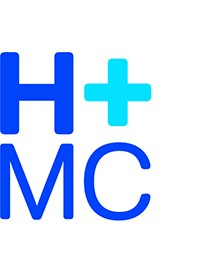 Datum: 18 mei 2018Locatie: Kerkzaal, HMC Bronovo Ziekenhuis, Bronovolaan 5, Den Haag. Doelgroep: Beginnende onderzoekers van volgende specialismen: KNO, kaakchirurgie, radiotherapie, medische oncologie, diëtiek, logopedie en overige geïnteresseerdenOpzet: Deze dag is bedoeld om ‘jonge’ of beginnende onderzoekers in het vakgebied van Hoofd-Hals Oncologie hun onderzoek te laten presenteren. Door een landelijke dag te organiseren kunnen zij laagdrempelig onderling met elkaar ideeën uitwisselen en in discussie gaan. De dag begint en eindigt met een interessante key-note speaker. De titels van de ingediende abstracts door de jonge onderzoekers:TijdOnderwerp8:30 Registratie, koffie9:00 Start – Welkom9:05Eerste key-note speaker; Dr. J. Buter, VUmc‘Immunotherapie bij Hoofd-Hals carcinomen’9:35Discussie9:45Presentaties JOD (4 personen)10:45Posterpitch (max. 5 posters)11:00Koffie – langs eerste posters en stents11:30Prestaties JOD – II (4 personen)12:30Lunch – Langs posters en stents13:15Presentatie JOD – III (5 personen)14:30Posterpitch – deel 2 (max. 5 posters)14:45Thee – langs posters en stents 15:10Presentaties JOD – IV (4 personen)16:10Tweede key-note speaker: ‘De voedsel 3D printer’16:40Discussie16:50Afsluiting17:00BorrelZoeken naar voorspellers voor het afmaken van chemoradiotherapie bij patiënten met hoofdhals plaveiselcelcarcinomenF.O.W. Muntinghe, UMC GroningenWat is de optimale afkapwaarde van invasiediepte voor de keuze tot electieve halsklierdissectie bij plaveiselcelcarcinomen van de mondholte? Y.P. Klazen, Hoofd-hals chirurgie, Erasmus MC Gebruik van NBI voorafgaand aan CO2 laserexcisie van klein glottisch larynxcarcinoom vermindert het aantal recidieven (update van onze reeds gepubliceerde tussentijdse resultaten).M.A. Zwakenberg, UMC GroningenHaalbaarheidsstudie naar een beweegprogramma tijdens chemoradiotherapie bij patiënten met hoofd-halskanker: de Move-Fit studie A. Kok, Afdeling Diëtetiek, Divisie Inwendige Geneeskunde & Dermatologie, UMC Utrecht Oraal functioneren na maxillectomie, een vergelijkende studie tussen 3D-geplande reconstructies met vrije fibula transplantaten en prothetische obturatie. Reilly J. de Groot, UMC Utrecht‘Differences in frailty between patients with head and neck cancer and other solid malignancies – an OncoLifeS study Driessen D.A.J.J, UMCGFluorescentie geleide chirurgie in hoofd-hals tumoren: Een fase 1 dosisescalatie studie voor in-vivo tumor detectie gebruikmakend van de fluorescente tracer Cetuximab-IRDye800CW: De ICON studie F.J. Voskuil UMCGWelke factoren beïnvloeden nek- en schouderfunctie na de behandeling voor mondholtekanker: een prospectieve vijf-jaars follow up studie met 113 patiënten. Gerben van Hinte, Radboudumc, Nijmegen Indicatoren voor profylactische gastrostomie bij chemoradiatie van een locoregionaal gevorderd plaveiselcelcarcinoom van de hoofd-hals regio. A.C.H. Willemsen, Maastricht Universitair Medisch Centrum Het beloop van seksuele belangstelling en seksueel plezier in hoofd-halskankerpatiënten behandeld met primaire (chemo)radiotherapie H.C. Melissant , VUmcValidation of semi-automatic segmentation methods for FDG-PET based GTV delineation in larynx and hypopharynx cancer H Ligtenberg , UMCUEen magnetische poortwachtersklierprocedure bij mondholtetumorenE.R. Nieuwenhuis, MIRA, Universiteit Twente Tumorveranderingen tijdens (chemo)radiotherapie bij patienten met hoofd-halscarcinomen zichtbaar op MRI B. Peltenburg, UMCUScreenen naar tweede primaire slokdarmtumoren bij hoofd-halskankerpatiënten: een systematische reviewO. Bugter, Erasmus MCIntra-operatieve beoordeling van de resectiemarges door Raman-spectroscopie om hoofd-hals oncologische chirurgie te begeleiden. E. Barroso, Erasmus MCRelocatie van inadequate resectie marges in het wondbed tijdens oncologische chirurgie CGF van Lanschot , Erasmus MCChemoradiatie met carboplatin plus 5-fluorouracil (carbo-5FU) versus cisplatin voor hoofdhals plaveiselcelcarcinoom(HNSCC) : vergelijking van tolerantie en effectiviteit. S.H. Hanemaaijer , UMCGDe overleving van hoofd-halskankerpatiënten met metachrone multipele tumoren is verrassend hoogD.L.P. van Iwaarden, Erasmus MC